Zveme Vás na akreditovaný kvalifikační kurz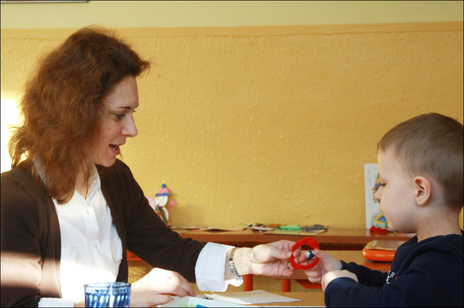 Studium pro asistenty pedagoga    (v rozsahu 120 hodin za cenu 8.700 Kč)Čtyři celovíkendové termíny:Teoretická výuka: 2. 11. 2018 – 4. 11. 20189. 11. 2018 – 10. 11. 201823. 11. 2018 – 25. 11. 2018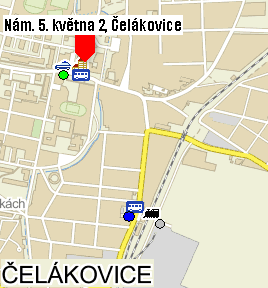 30. 11. 2018 – 2. 12. 2018Praktická výuka: 3. 12. 2018 – 14. 12. 2018Organizace: Zuzana Šidlichovskáaktuální informace o kurzu včetně termínů80 hod. teorie, 40 hod. praxee-mail: z.sidlichovska@mills.czZakončení kurzu:  úspěšné absolvování písemného testu 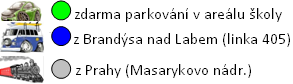 odevzdání závěrečné seminární práce	ústní zkouška z probraných témat										     V případě zájmu si můžete zajistit v areálu ubytování.V případě zájmu o vystavení faktury kontaktujte prosím info@mills.cz a do poznámky vždy důsledně uvádějte příjmení a jméno účastníka.Při zahájení studijního programu je třeba předložit originál dokladu o nejvyšším dosaženém vzdělání a doklad totožnosti pro kontrolu kvalifikačních předpokladů.Odesláním přihlášky udělujete souhlas se zpracováním uvedených osobních údajů za účelem realizace kurzu. Následně můžete být též osloveni obchodním sdělením s nabídkou dalších kurzů připravovaných v rámci celoživotního vzdělávání.Závazná přihláška – odeslat na z.sidlichovska@mills.czZávazná přihláška – odeslat na z.sidlichovska@mills.czZávazná přihláška – odeslat na z.sidlichovska@mills.czZávazná přihláška – odeslat na z.sidlichovska@mills.czJméno, Příjmení, titul:E-mail:Datum narození:Telefon:Platba PŘEVODEM NA ÚČET do 4 týdnů od zaslání přihlášky Pro přihlášené v 10/2018nejpozději do 14.10.2018Platba PŘEVODEM NA ÚČET do 4 týdnů od zaslání přihlášky Pro přihlášené v 10/2018nejpozději do 14.10.2018Platba PŘEVODEM NA ÚČET do 4 týdnů od zaslání přihlášky Pro přihlášené v 10/2018nejpozději do 14.10.2018Platba PŘEVODEM NA ÚČET do 4 týdnů od zaslání přihlášky Pro přihlášené v 10/2018nejpozději do 14.10.2018Číslo účtu: 19-6053820237/0100, variabilní symbol: 201811 poznámka: příjmení a jménoČíslo účtu: 19-6053820237/0100, variabilní symbol: 201811 poznámka: příjmení a jménoČíslo účtu: 19-6053820237/0100, variabilní symbol: 201811 poznámka: příjmení a jménoČíslo účtu: 19-6053820237/0100, variabilní symbol: 201811 poznámka: příjmení a jménoV případě dalších dotazů se obraťte na e-mail: z.sidlichovska@mills.cz nebo tel.: 326 999 342V případě dalších dotazů se obraťte na e-mail: z.sidlichovska@mills.cz nebo tel.: 326 999 342V případě dalších dotazů se obraťte na e-mail: z.sidlichovska@mills.cz nebo tel.: 326 999 342V případě dalších dotazů se obraťte na e-mail: z.sidlichovska@mills.cz nebo tel.: 326 999 342